Przelicz duże i małe piłki. Których piłek jest więcej: dużych czy małych?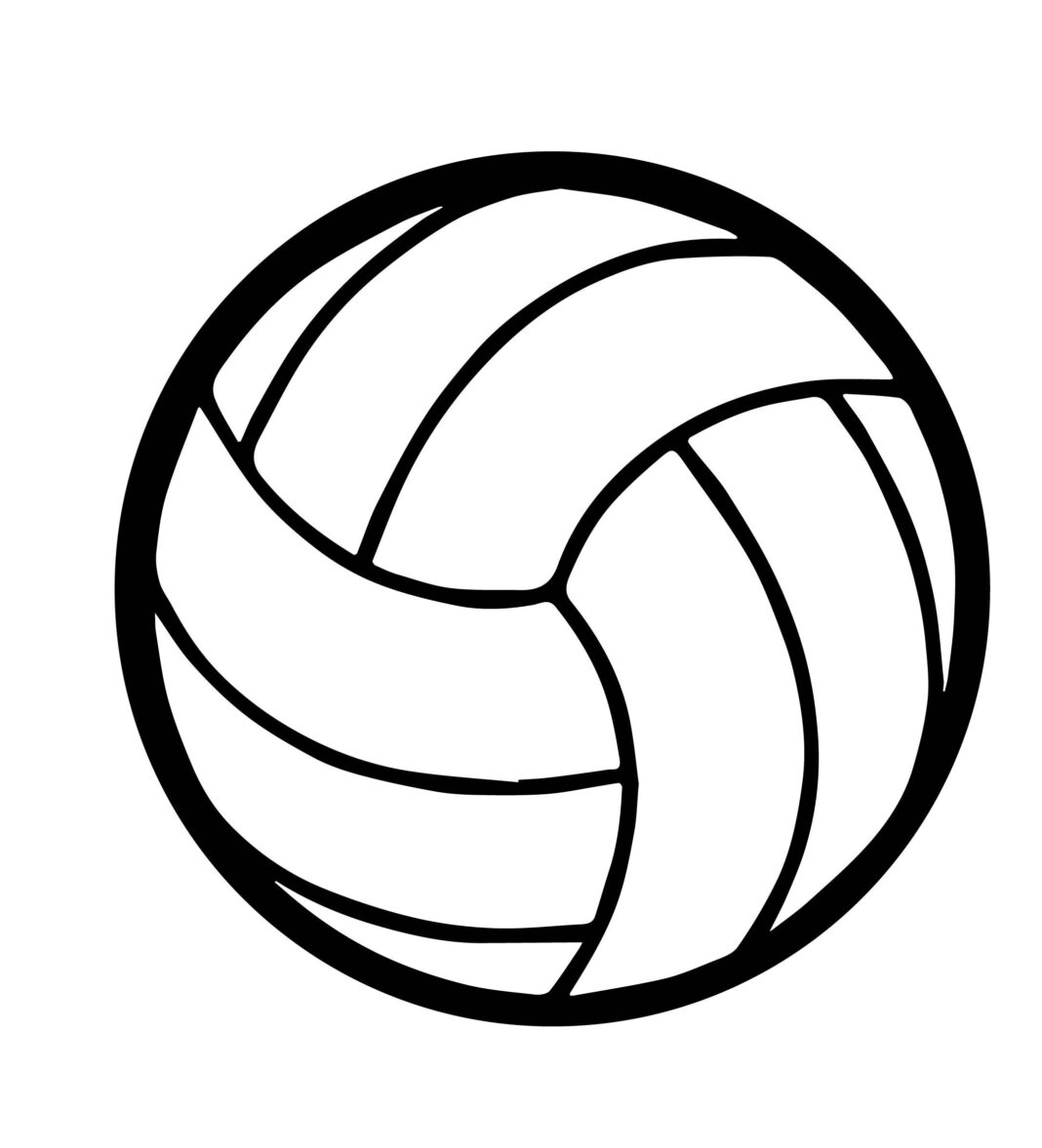 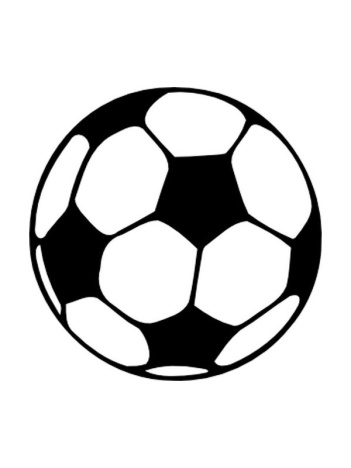 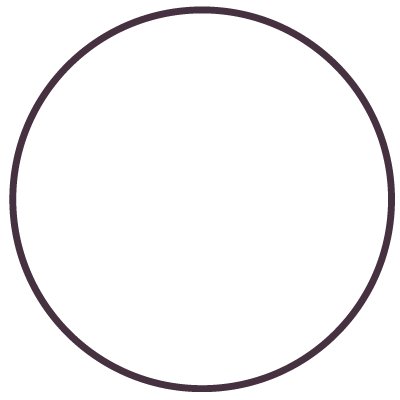 